Name of Journal: World Journal of PsychiatryManuscript NO: 39584Manuscript Type: SYSTEMATIC REVIEWAntidepressant foods: An evidence-based nutrient profiling system for depressionLaChance LR et al. Antidepressant foodsLaura R LaChance, Drew Ramsey Laura R LaChance, Centre for Addiction and Mental Health, Toronto, ON M5T 1L8, Canada Laura R LaChance, Department of Psychiatry, University of Toronto, Toronto, ON M5T 1R8, Canada Drew Ramsey, Department of Psychiatry, Columbia University College of Physicians and Surgeons, New York, NY 10032, United StatesORCID number: Laura R LaChance (0000-0001-7630-8077); Drew Ramsey (0000-0003-4927-5921).Author contributions: LaChance LR and Ramsey D designed and conducted the research, performed the analysis, wrote and edited the paper. Conflict-of-interest statement: No potential conflicts of interest relevant to this article were reported.PRISMA Checklist: The authors have read the PRISMA 2009 Checklist, and the manuscript was prepared and revised according to the PRISMA 2009 Checklist. Open-Access: This article is an open-access article which was selected by an in-house editor and fully peer-reviewed by external reviewers. It is distributed in accordance with the Creative Commons Attribution Non Commercial (CC BY-NC 4.0) license, which permits others to distribute, remix, adapt, build upon this work non-commercially, and license their derivative works on different terms, provided the original work is properly cited and the use is non-commercial. See: http://creativecommons.org/licenses/by-nc/4.0/Manuscript source: Invited manuscriptCorrespondence to: Laura R LaChance, BSc, MD, Academic Research, Lecturer, Research Scientist, Staff Physician, Centre for Addiction and Mental Health, 250 College Street, 7th floor, Toronto, ON M5T 1L8, Canada. laura.lachance@camh.caTelephone: +416-5358501Received: April 28, 2018Peer-review started: April 28, 2018First decision: June 8, 2018Revised: June 12, 2018Accepted: Article in press:Published online:AbstractAIMTo investigate which foods are the most nutrient dense sources of nutrients demonstrated by the scientific literature to play a role in the prevention and promotion of recovery from depressive disorders. METHODSA systematic literature review was conducted to derive a list of Antidepressant Nutrients from the 34 nutrients known to be essential for humans using level of evidence criteria. Nutritional data was extracted for a subset of foods with a high content of at least 1 Antidepressant Nutrient using a USDA database. These foods were analyzed for Antidepressant Nutrient density resulting in an antidepressant food score (AFS). Plant and animal foods were analyzed separately. RESULTSTwelve Antidepressant Nutrients relate to the prevention and treatment of depressive disorders: Folate, iron, long-chain omega-3 fatty acids (EPA and DHA), magnesium, potassium, selenium, thiamine, vitamin A, vitamin B6, vitamin B12, vitamin C, and zinc. The highest scoring foods were bivalves such as oysters and mussels, various seafoods and organ meats for animal foods. The highest scoring plant foods were leafy greens, lettuces, peppers, and cruciferous vegetables. CONCLUSIONThe Antidepressant Food Score is based on a nutrient profiling system devised to identify foods with the highest nutrient density of nutrients with clinical evidence to support their role in depressive disorders. This list of foods and food categories with the highest density of the 12 Antidepressant Nutrients, the Antidepressant Foods, should be considered by researchers in the design of future intervention studies and clinicians as dietary options to support prevention and recovery from depression. Key words: Depressive disorder; Mental disorders; Diet; Diet therapy; Food© The Author(s) 2018. Published by Baishideng Publishing Group Inc. All rights reserved.Core tip: The Antidepressant Food Score was designed to identify the most nutrient-dense individual foods to prevent and promote recovery from depressive disorders and symptoms. Results can be used to inform the design of future research studies or clinical dietary recommendations. This tool is based on a systematic literature review, evidence-informed list of Antidepressant Nutrients, and nutrient density calculation. The highest scoring animal foods were bivalves such as oysters and mussels, various seafoods and organ meats. The highest scoring plant-based foods were leafy greens, lettuces, peppers, and cruciferous vegetables. These foods can be integrated into any dietary pattern.LaChance LR, RamseyD. Antidepressant foods: An evidence-based nutrient profiling system for depression. World J Psychiatr 2018; In pressINTRODUCTIONMental illnesses are highly prevalent, disabling, costly, and inadequately treated. Among individuals aged 15-44, depressive disorders are the leading cause of disability worldwide[1]. Improving public awareness and increasing treatment options for psychiatric illnesses is imperative to public health. A growing evidence base, including the first randomized controlled trial[2], suggests that dietary pattern and food choice may play a role in the treatment and prevention of brain-based disorders, particularly depression. The first nutritional guidelines to prevent depression were published this year. They recommend following a traditional dietary pattern such as the Mediterranean diet, consuming adequate amounts of omega-3 fatty acids, and avoiding processed foods for example those high in refined carbohydrate or sugar[3]. Furthermore, an international consortium of mental health and nutrition researchers recently recommended “nutritional psychiatry” become a routine part of mental health clinical practice[4].A number of nutrients are implicated in the pathophysiology of depression for instance: the long-chained omega-3 fatty acids, B-vitamins, zinc, magnesium, and vitamin D[5,6]. Deficiencies of these nutrients can cause depressive symptoms, and many supplements are used in clinical treatment[7-9]. Recent literature on nutrition and psychiatry has shifted from studying individual nutrients to evaluating overall dietary patterns. Prospective epidemiological studies have repeatedly found that “traditional” or “whole foods” dietary patterns are significantly correlated with a decreased prevalence and incidence of depressive disorders or symptoms. A western dietary pattern has been found to be associated with an increased relative risk of the same[4,10-12]. The SUN cohort study followed 10094 university students for 4 years and found those with the highest adherence to the Mediterranean dietary pattern (MDP) showed a greater than 30% reduced risk of developing depression over the study period compared with participants with the lowest adherence to the Mediterranean dietary pattern[13]. Studies of traditional diets in Japan, Norway, and China found similar results[14-16]. A systematic review and meta-analysis of whole-diet interventions for depression and anxiety symptoms attempted by Opie et al[17] found the heterogeneity of the studies precluded analysis. However, among the 47% of studies that found a positive impact of a dietary intervention, common recommendations were to increase consumption of fruit, vegetables, fibre, and fish[17]. Dietary counselling used as an active control in a trial of problem-focused therapy for the prevention of depression in 122 elderly adults with sub-syndromal depressive symptoms, found a significant and sustained 40% reduction in Beck Depression Inventory scores at two years in participants who received 5.5 h of food counselling over 6-12 wk[18]. The SMILES (Supporting the Modification of Lifestyle in Lowered Emotional States) trial, the first randomized controlled trial of a dietary intervention to treat major depressive disorder, found that prescribing a modified Mediterranean diet as an adjunctive treatment resulted in a 31% achieving remission compared with placebo and a number needed to treat of 4.1[19].Brain health and mental illness are impacted by nutrition via several mechanisms. A full discussion is beyond the scope of the current paper though we would like to highlight a few relevant mechanisms here. Nutrients such as the long-chained omega-3 fatty acids, zinc, magnesium, and a number of phytonutrients promote the expression of Brain Derived Neurotropic Factor (BDNF) and thus influence neuroplasticity[20]. Additionally, food is a modifiable determinant of systemic inflammation, which has been described as a major cause and consequence of depression according to the neuroinflammatory hypothesis of this disorder[21]. Finally, the emerging role of gut flora (i.e., the microbiome) as a possible key player in the regulation of mood, cognition, and anxiety suggests that we are only beginning to discover the potential of food as medicine[22]. Dietary fibre is a prebiotic and its consumption can alter the composition of the microbiota[22].There are inherent challenges in prescribing a dietary pattern that is foreign to an individual. A Japanese or MDP may not be practical or palatable for many patients. Instead, ranking foods and highlighting food categories with a high density of nutrients demonstrated to be beneficial for depression could lead to specific food recommendations that can be incorporated into a whole-foods dietary pattern of the patient’s choosing[3]. For the purpose of the current paper, nutrient density is defined as the ratio of a food’s nutrient value to it’s caloric content. A review of 23 existing nutrient profiling schemas found them to be oriented towards improving a number of health outcomes. While many nutrient profiling scales currently exist, created by government agencies, researchers, and the food industry, none focus on mental disorders or brain health[23]. Additionally, no scale is based on nutrients that are supported by scientific literature to be involved in the prevention of and recovery from psychiatric disorders. The objective of this study is to determine which foods are the most nutrient dense sources of nutrients demonstrated by human studies published in the current scientific literature to play a role in the prevention and promotion of recovery from depressive disorders. MATERIALS AND METHODSA list of 34 essential nutrients for humans was compiled based on the Institute of Medicine’s Dietary Reference Intakes[24]. A reference librarian at Columbia University was consulted to develop a systematic search strategy to further refine an evidence-based list of Antidepressant Nutrients. Computerized searches of OVID Medline, Embase, and Embase Classic dating back to 1946 were conducted during February 2017 using the search terms “Depressive Disorder, Major (MeSH)” and “Depression (MeSH)” in combination with the following nutrients: Arsenic, biotin, boron, calcium, carotenoids, choline, chromium, copper, dietary fiber, fluoride, folic acid, iodine, long chain omega-3 fatty acids (docosahexanoic acid and eicosapentanoic acid), magnesium, manganese, molybdenum, niacin, nickel, phosphorus, potassium, pyridoxine, riboflavin, selenium, sodium, silicon, sulfates, vanadium, vitamin A, vitamin B12, vitamin C, vitamin E, vitamin K, and zinc. Search terms were adapted to different databases. Titles and abstracts were read by both of the study authors to determine if retrieved papers were relevant to the topic under study according to the following inclusion criteria: Observational or experimental studies of an essential nutrient for the treatment or prevention of depressive disorders or symptoms (unipolar) in humans. Exclusion criteria included non-English language articles, review articles, and opinion pieces. Next, nutrient by nutrient, relevant articles underwent full-text review and data extraction by both study authors. Study findings were coded as positive, negative, or equivocal in regard to the prevention or recovery from depressive disorders. Discrepancies were resolved by both authors via consensus. Statistical analysis  A system to rank the level of evidence in support of each potential antidepressant nutrient was developed based on level of evidence criteria used in various clinical practice guidelines in psychiatry[25]. The level of evidence was established for both observational and experimental human studies for each nutrient under consideration using the following guidelines shown in Table. Nutrients were included in the list of Antidepressant Nutrients if they had a combined score of less than or equal to 5. For example, magnesium received a total score of 4. There was one positive RCT and one positive prospective cohort study, both with adequate sample sizes, resulting in a level of evidence score of 2 for both experimental and observational studies. Lists of the top 20 plant and animal whole food sources of each Antidepressant Nutrient were compiled in July 2017 based on the USDA nutrient database[26]. After duplicates were removed, this preliminary list consisted of 213 foods. An additional 23 commonly recommended healthy foods such as whole wheat, blueberries, and yogurt were added to this list to add some context when interpreting results.The nutrient content for each Antidepressant Nutrient was gathered using the database for each of the 236 foods. Nutrient content was expressed as a percent daily value. When percent daily values were not available, such as for long chain omega-3 fatty acids, we extracted the absolute nutrient amount per 100g raw serving. This was then later converted to a percent daily value. For long chain omega-3 fatty acids, we based this calculation on a recommended daily intake of 1000 mg of long chain omega-3 fatty acids (EPA + DHA) based on a review of available guidelines[27].Data was gathered for a 100 g serving of each food in the raw form. This was done because various cooking methods can alter the nutrient content, nutrient bioavailability, and water content of foods. In addition, nutrients vary largely with respect to bioavailability and form between plant and animal foods. For instance, heme-iron is only found in animal foods, and with the exception of certain sea vegetables, long chain omega-3 fatty acids are not found in plant foods. Separating plant and animal foods also served to minimize heterogeneity in bioavailability and content of nutrients across foods. The mean Antidepressant Nutrient density was calculated for each food included in our list. This generated a nutrient density score, which was expressed as a percentage. The percent daily value for each nutrient was capped at 100% so that one nutrient would not overly influence the AFS. Our methods were adapted from a recent nutrient profiling study of “powerhouse” fruits and vegetables[28]. The following formula was used to calculate the Antidepressant Food Score:[(Σ % daily value per Antidepressant Nutrient / 12 ) / calories per 100g serving ] x 100.RESULTSLiterature review Our initial searches resulted in 1628 results and screening by title and abstract resulted in 213 relevant results eligible for full-text review. The following 12 nutrients met level of evidence criteria and were considered Antidepressant Nutrients: Folate, iron, long chain omega-3 fatty acids (EPA, DHA), magnesium, potassium, selenium, thiamine, vitamin A, vitamin B6, vitamin B12, vitamin C, zinc. Antidepressant food scoreThe top Antidepressant Foods based on the AFS are displayed in Table 2. Foods were grouped into categories and ranked in Figure 1. Grouping foods into categories serves to ease implementation of results by providing the researcher or clinician with more flexibility[29]. The complete list of foods analyzed, Antidepressant Nutrient content per 100 g serving, and AFS are displayed in Supplementary Table 3. The authors excluded the following 6 foods from analysis, as data was not available for greater than two nutrients: whale liver, caribou liver, blackfish, boar, antelope, and longan. DISCUSSIONTo our knowledge, The Antidepressant Food Score is the first nutrient profiling system created to inform dietary recommendations concerning mental health. This evidence-based approach is unique in that it is based on Antidepressant Nutrient density. That is, nutrients considered have been shown in human studies to be beneficial with regards to treatment or prevention of depressive disorders. Our findings include a list of individual foods as well as food rankings within categories that can be incorporated in the design of subsequent research studies or recommended to patients as part of a healthy dietary pattern of their choosing. Interestingly many foods with a high Antidepressant Food Score are not commonly eaten as part of the western dietary pattern. Specifically, the majority of the United States adult population does not meet daily recommendations for vegetables. The Healthy People 2010 initiative aimed to increase vegetable consumption of adults and found that only 27.2 percent ate three of more servings of vegetables per day[30]. Average annual seafood intake for Americans is 14.6 pounds, and the USDA estimates that 80-90 percent of the population fails to meet the recommendation of two servings of seafood per week[31]. On the contrary, top scoring foods on the AFS; seafood, leafy greens, cruciferous vegetables, and nuts are commonly consumed as part of a variety of traditional diets. The Mediterranean dietary pattern is but one example of a consistent pattern: traditional diets contain more nutrient dense foods and fewer highly processed foods. The evidence linking dietary patterns and depressive disorders supports the consumption of a whole-foods based traditional diet as opposed to a western dietary pattern to prevent and promote recovery from depression. This emerging literature provides some external validity to the results of the Antidepressant Food Score while our study serves to identify what some of the “active ingredients” of these traditional diets may be. Selecting foods based on nutrient density is one way to meet daily nutrient requirements without consuming excessive calories, which may have benefits beyond mental health [32]. This is particularly important considering that a number of Antidepressant Nutrients have high rates of dietary insufficiency, meaning many individuals do not meet the Recommended Dietary Allowance (RDA). For example, 55% of the American population does not meet the RDA for vitamin A, 75% for folate, and 68% for magnesium[33].It is worth discussing how our results differ from certain currently accepted dietary guidelines and nutrient profiling systems[28,32,34]. For instance, the Antidepressant Food Scale is focused on depression and does not consider dietary constituents to avoid such as saturated fat, cholesterol, and sodium. A recent review suggests that nutrient profiling scales designed to improve consumer food choices should be based on nutrients known to be beneficial for health as opposed to nutrients to avoid[29]. Moreover, the harmfulness and potential benefit of nutrients such as saturated fat, cholesterol, and sodium for both physical and mental health is being called into question based on more recent research, and cholesterol is no longer considered a nutrient of concern according to the most recent Dietary Guidelines for Americans[35-37]. Lastly, the AFS only ranks whole, unprocessed foods free of added sodium and fats. Recommending that patients continue to avoid fat, cholesterol, and sodium can potentially steer them away from consuming entire potentially nutritious food categories, such as seafood. Certain nutrients, such as long-chain omega-3 fats, vitamin B12, and heme-iron are only found in animal foods such as seafood, meat, eggs, and dairy and these foods are generally absent from existing nutrient profiling scales. This may occur because a certain scale incorporates dietary cholesterol, saturated fat, or sodium as nutrients to avoid while others simply omit animal foods entirely. As health recommendations have trended towards more ”plant-based” diets, one must consider the higher rates of B vitamin deficiencies in both vegetarian and vegan populations. What is more, one recent large study found higher levels of depressive symptoms in vegetarian men[38]. Our findings highlight the importance including animal foods as an important part of a healthy dietary pattern to prevent and promote recovery from depressive disorders. That being said, there is a divergence between the animal foods that score highly on our scale such as organ meats and seafoods, and the processed meats typically consumed as part of the western dietary pattern. The results of our study add to the current discussion in the nutrition literature about the importance of “plant based” diets by presenting a complimentary recommendation: Consuming animal products such as seafoods, organ meats, and small amounts of other traditionally-raised minimally processed meats is an important part of a healthy diet for depression. This is relevant as the majority of eaters consume animal products. Gut health is increasingly understood as critical for brain health[22]. Along with being nutrient-dense sources of vitamins and minerals, two components of plants are relevant to mental health, but not well represented in the literature: fiber and phytonutrients. Generally, fiber is lacking in western diets, and this influences the population and diversity of bacterial species that comprise the microbiome, the collection of bacteria that reside in the gut[39]. Phytonutrients are plant-based compounds, such as lycopene and quercetin, that are traditionally thought of as “antioxidants” but play clear cell signaling roles that influence genetic expression and modulate inflammation[40]. Ranking foods by phytonutrients content was not feasible, nor is there sufficient evidence linking individual phytonutrients to brain health. Fiber did not reach our level of evidence cutoff for inclusion and clearly more studies are needed. The Antidepressant Food Score ranks foods and nutrients with an established dietary reference intake included in the USDA database for standard reference at the time of analysis. Our determination of Antidepressant Nutrients was based on the currently available scientific literature based on our search strategy at the time of our literature searches. As such, certain nutrients such as phytonutrients and other antioxidants were automatically excluded from our algorithm either based on a lack of established dietary reference intake, lack of inclusion in the USDA database, or lack of human studies supporting their effectiveness in treating or preventing depressive disorders. Finally, clinical trials of nutrients often use doses of supplements far beyond those possible via food consumption. If a high dose of vitamin B12 can promote depression recovery, it does not necessarily follow that foods with high nutrient density of vitamin B12 do as well. Findings from the current study can be incorporated into the design of subsequent research studies. For instance, in developing a dietary intervention for depression, researchers should consider including and emphasizing foods that score highly on the AFS. Furthermore, upon publication of the current paper, the authors plan to make our database publicly available online for use by clinicians, researchers, and patients alike. Next steps also include expanding our database to include all foods listed in the USDA database. In conclusion, a nutrient profiling system focused on mental health yielded rankings of plant and animal foods according to nutrient density of the 12 nutrients supported by current evidence: Folate, iron, long chain omega-3 fatty acids (EPA, DHA), magnesium, potassium, selenium, thiamine, vitamin A, vitamin B6, vitamin B12, vitamin C, zinc. Evidence-informed dietary recommendations are critical to the employment of nutritional psychiatry in clinical practice. Considering cost, stigma, and access, nutritional interventions provide an opportunity, as they are available to patients. Additionally, mental health professionals are well versed in supporting behavioral changes, of which dietary change is simply an example. As the evidence-base for nutrition as a modifiable factor influencing both the risk and prognosis of mental illness continues to expand, the Antidepressant Food Score is a tool to help researchers refine nutritional recommendations to inform the design of future studies and to help clinicians guide patients towards healthier food choices today.ARTICLE HIGHLIGHTSResearch backgroundThe western dietary pattern is insufficient in a number of essential nutrients. Evidence suggests dietary pattern is key to the prevention and treatment of depressive disorders, yet treatment rarely includes food recommendations. Nutrient profiling systems rank foods according to nutrient density and guide clinical recommendations, research study design, and patient choices. No current food rating scale focuses on nutrients required for mental health. Research objectivesThe objective of this study is to determine which foods are the most nutrient dense sources of nutrients demonstrated by the scientific literature to play a role in the prevention and promotion of recovery from depressive disorders. Research methodsA systematic literature review was conducted to derive a list of Antidepressant Nutrients from the 34 nutrients known to be essential for humans using level of evidence criteria. Nutritional data was extracted for a subset of foods with a high content of at least 1 Antidepressant Nutrient using a USDA database. These foods were analyzed for Antidepressant Nutrient density resulting in an Antidepressant Food Score (AFS). Plant and animal foods were analyzed separately. Research resultsTwelve Antidepressant Nutrients relate to the prevention and treatment of depressive disorders: Folate, iron, long-chain omega-3 fatty acids (EPA and DHA), magnesium, potassium, selenium, thiamine, vitamin A, vitamin B6, vitamin B12, vitamin C, and zinc. The highest scoring foods were bivalves such as oysters and mussels, various seafoods and organ meats for animal foods. The highest scoring plant foods were leafy greens, lettuces, peppers, and cruciferous vegetables. Research conclusionThe Antidepressant Food Score is based on a nutrient profiling system devised to identify foods with the highest nutrient density of nutrients with clinical evidence to support their role in depressive disorders. This list of foods and food categories with the highest density of the 12 Antidepressant Nutrients, the Antidepressant Foods, should be considered by researchers in the design of future intervention studies and clinicians as dietary options to support prevention and recovery from depression. Research perspectivesThe Antidepressant Food Score was designed to identify the most nutrient-dense individual foods to prevent and promote recovery from depressive disorders and symptoms. Results can be used to inform the design of future research studies or clinical dietary recommendations. This tool is based on a systematic literature review, evidence-informed list of Antidepressant Nutrients, and nutrient density calculation. The highest scoring animal foods were bivalves such as oysters and mussels, various seafoods and organ meats. The highest scoring plant-based foods were leafy greens, lettuces, peppers, and cruciferous vegetables. These foods can be integrated into any dietary pattern.ACKNOWLEDGMENTSMichael O Hudgin for technical support related to Microsoft Excel. REFERENCES1 Siegel R, Naishadham D, Jemal A. Cancer statistics, 2012. CA Cancer J Clin 2012; 62: 10-29 [PMID: 22237781 DOI: 10.3322/caac.20138]2 Jacka FN, O'Neil A, Opie R, Itsiopoulos C, Cotton S, Mohebbi M, Castle D, Dash S, Mihalopoulos C, Chatterton ML, Brazionis L, Dean OM, Hodge AM, Berk M. A randomised controlled trial of dietary improvement for adults with major depression (the 'SMILES' trial). BMC Med 2017; 15: 23 [PMID: 28137247 DOI: 10.1186/s12916-017-0791-y]3 Opie RS, Itsiopoulos C, Parletta N, Sanchez-Villegas A, Akbaraly TN, Ruusunen A, Jacka FN. Dietary recommendations for the prevention of depression. Nutr Neurosci 2017; 20: 161-171 [PMID: 26317148 DOI: 10.1179/1476830515Y.0000000043]4 Sarris J, Logan AC, Akbaraly TN, Amminger GP, Balanzá-Martínez V, Freeman MP, Hibbeln J, Matsuoka Y, Mischoulon D, Mizoue T, Nanri A, Nishi D, Ramsey D, Rucklidge JJ, Sanchez-Villegas A, Scholey A, Su KP, Jacka FN; International Society for Nutritional Psychiatry Research. Nutritional medicine as mainstream in psychiatry. Lancet Psychiatry 2015; 2: 271-274 [PMID: 26359904 DOI: 10.1016/S2215-0366(14)00051-0]5 Sensi SL, Paoletti P, Koh JY, Aizenman E, Bush AI, Hershfinkel M. The neurophysiology and pathology of brain zinc. J Neurosci 2011; 31: 16076-16085 [PMID: 22072659 DOI: 10.1523/JNEUROSCI.3454-11.2011]6 Skarupski KA, Tangney C, Li H, Ouyang B, Evans DA, Morris MC. Longitudinal association of vitamin B-6, folate, and vitamin B-12 with depressive symptoms among older adults over time. Am J Clin Nutr 2010; 92: 330-335 [PMID: 20519557 DOI: 10.3945/ajcn.2010.29413]7 Amr M, El-Mogy A, Shams T, Vieira K, Lakhan SE. Efficacy of vitamin C as an adjunct to fluoxetine therapy in pediatric major depressive disorder: a randomized, double-blind, placebo-controlled pilot study. Nutr J 2013; 12: 31 [PMID: 23510529 DOI: 10.1186/1475-2891-12-31]8 Siwek M, Dudek D, Schlegel-Zawadzka M, Morawska A, Piekoszewski W, Opoka W, Zieba A, Pilc A, Popik P, Nowak G. Serum zinc level in depressed patients during zinc supplementation of imipramine treatment. J Affect Disord 2010; 126: 447-452 [PMID: 20493532 DOI: 10.1016/j.jad.2010.04.024]9 Grosso G, Galvano F, Marventano S, Malaguarnera M, Bucolo C, Drago F, Caraci F. Omega-3 fatty acids and depression: scientific evidence and biological mechanisms. Oxid Med Cell Longev 2014; 2014: 313570 [PMID: 24757497 DOI: 10.1155/2014/313570]10 Rucklidge JJ, Johnstone J, Kaplan BJ. Magic bullet thinking--why do we continue to perpetuate this fallacy? Br J Psychiatry 2013; 203: 154 [PMID: 23908343 DOI: 10.1192/bjp.203.2.154]11 Mihrshahi S, Dobson AJ, Mishra GD. Fruit and vegetable consumption and prevalence and incidence of depressive symptoms in mid-age women: results from the Australian longitudinal study on women's health. Eur J Clin Nutr 2015; 69: 585-591 [PMID: 25351653 DOI: 10.1038/ejcn.2014.222]12 Le Port A, Gueguen A, Kesse-Guyot E, Melchior M, Lemogne C, Nabi H, Goldberg M, Zins M, Czernichow S. Association between dietary patterns and depressive symptoms over time: a 10-year follow-up study of the GAZEL cohort. PLoS One 2012; 7: e51593 [PMID: 23251585 DOI: 10.1371/journal.pone.0051593]13 Sánchez-Villegas A, Delgado-Rodríguez M, Alonso A, Schlatter J, Lahortiga F, Serra Majem L, Martínez-González MA. Association of the Mediterranean dietary pattern with the incidence of depression: the Seguimiento Universidad de Navarra/University of Navarra follow-up (SUN) cohort. Arch Gen Psychiatry 2009; 66: 1090-1098 [PMID: 19805699 DOI: 10.1001/archgenpsychiatry.2009.129]14 Nanri A, Kimura Y, Matsushita Y, Ohta M, Sato M, Mishima N, Sasaki S, Mizoue T. Dietary patterns and depressive symptoms among Japanese men and women. Eur J Clin Nutr 2010; 64: 832-839 [PMID: 20485303 DOI: 10.1038/ejcn.2010.86]15 Jacka FN, Mykletun A, Berk M, Bjelland I, Tell GS. The association between habitual diet quality and the common mental disorders in community-dwelling adults: the Hordaland Health study. Psychosom Med 2011; 73: 483-490 [PMID: 21715296 DOI: 10.1097/PSY.0b013e318222831a]16 Weng TT, Hao JH, Qian QW, Cao H, Fu JL, Sun Y, Huang L, Tao FB. Is there any relationship between dietary patterns and depression and anxiety in Chinese adolescents? Public Health Nutr 2012; 15: 673-682 [PMID: 22115495 DOI: 10.1017/S1368980011003077]17 Opie RS, O'Neil A, Itsiopoulos C, Jacka FN. The impact of whole-of-diet interventions on depression and anxiety: a systematic review of randomised controlled trials. Public Health Nutr 2015; 18: 2074-2093 [PMID: 25465596 DOI: 10.1017/S1368980014002614]18 Stahl ST, Albert SM, Dew MA, Lockovich MH, Reynolds CF 3rd. Coaching in healthy dietary practices in at-risk older adults: a case of indicated depression prevention. Am J Psychiatry 2014; 171: 499-505 [PMID: 24788282 DOI: 10.1176/appi.ajp.2013.13101373]19 O'Neil A, Berk M, Itsiopoulos C, Castle D, Opie R, Pizzinga J, Brazionis L, Hodge A, Mihalopoulos C, Chatterton ML, Dean OM, Jacka FN. A randomised, controlled trial of a dietary intervention for adults with major depression (the "SMILES" trial): study protocol. BMC Psychiatry 2013; 13: 114 [PMID: 23587364 DOI: 10.1186/1471-244X-13-114]20 Gómez-Pinilla F. Brain foods: the effects of nutrients on brain function. Nat Rev Neurosci 2008; 9: 568-578 [PMID: 18568016 DOI: 10.1038/nrn2421]21 Kiecolt-Glaser JK, Derry HM, Fagundes CP. Inflammation: depression fans the flames and feasts on the heat. Am J Psychiatry 2015; 172: 1075-1091 [PMID: 26357876 DOI: 10.1176/appi.ajp.2015.15020152]22 Cryan JF, Dinan TG. Mind-altering microorganisms: the impact of the gut microbiota on brain and behaviour. Nat Rev Neurosci 2012; 13: 701-712 [PMID: 22968153 DOI: 10.1038/nrn3346]23 Garsetti M, de Vries J, Smith M, Amosse A, Rolf-Pedersen N. Nutrient profiling schemes: overview and comparative analysis. Eur J Nutr 2007; 46 Suppl 2: 15-28 [PMID: 18084733 DOI: 10.1007/s00394-007-2002-7]24 Otten JJ, Hellwig JP, Meyers LD. Dietary reference intakes: the essential guide to nutrient requirements. National Academies 2006 [DOI: 10.17226/11537]25 Yatham LN, Kennedy SH, Parikh SV, Schaffer A, Beaulieu S, Alda M, O'Donovan C, Macqueen G, McIntyre RS, Sharma V, Ravindran A, Young LT, Milev R, Bond DJ, Frey BN, Goldstein BI, Lafer B, Birmaher B, Ha K, Nolen WA, Berk M. Canadian Network for Mood and Anxiety Treatments (CANMAT) and International Society for Bipolar Disorders (ISBD) collaborative update of CANMAT guidelines for the management of patients with bipolar disorder: update 2013. Bipolar Disord 2013; 15: 1-44 [PMID: 23237061 DOI: 10.1111/bdi.12025]26 Gebhardt S, Lemar L, Haytowitz D, Pehrsson P, Nickle M, Showell B, Thomas R, Exler J, Holden J. USDA National Nutrient Database for Standard Reference. 2008 [DOI: 10.13140/RG.2.1.2550.5523]27 Freeman MP, Hibbeln JR, Wisner KL, Davis JM, Mischoulon D, Peet M, Keck PE Jr, Marangell LB, Richardson AJ, Lake J, Stoll AL. Omega-3 fatty acids: evidence basis for treatment and future research in psychiatry. J Clin Psychiatry 2006; 67: 1954-1967 [PMID: 17194275]28 Di Noia J. Defining powerhouse fruits and vegetables: a nutrient density approach. Prev Chronic Dis 2014; 11: E95 [PMID: 24901795 DOI: 10.5888/pcd11.130390]29 Drewnowski A, Fulgoni V 3rd. Nutrient profiling of foods: creating a nutrient-rich food index. Nutr Rev 2008; 66: 23-39 [PMID: 18254882 DOI: 10.1111/j.1753-4887.2007.00003.x]30 Centers for Disease Control and Prevention (CDC). Fruit and vegetable consumption among adults--United States, 2005. MMWR Morb Mortal Wkly Rep 2007; 56: 213-217 [PMID: 17363889]31 Bliss RM. Consumers Missing Out on Seafood Benefits. Available from: URL: https://search.proquest.com/openview/bde2156fa2c34a381e42b25bb249a11f/1?pq-origsite=gscholarcbl=4213232 DeSalvo KB, Olson R, Casavale KO. Dietary Guidelines for Americans. JAMA 2016; 315: 457-458 [PMID: 26746707 DOI: 10.1001/jama.2015.18396]33 McGuire S. Scientific Report of the 2015 Dietary Guidelines Advisory Committee. Washington, DC: US Departments of Agriculture and Health and Human Services, 2015. Adv Nutr 2016; 7: 202-204 [PMID: 26773024 DOI: 10.3945/an.115.011684]34 Katz DL, Njike VY, Faridi Z, Rhee LQ, Reeves RS, Jenkins DJ, Ayoob KT. The stratification of foods on the basis of overall nutritional quality: the overall nutritional quality index. Am J Health Promot 2009; 24: 133-143 [PMID: 19928486 DOI: 10.4278/ajhp.080930-QUAN-224]35 Jung KJ, Mok Y, Chang HY, Son D, Han EJ, Yun YD, Jee SH. The Relationship Between Serum Lipids and Depression. J Lipid Atheroscler 2014; 3:11-19 [DOI: 10.12997/jla.2014.3.1.11]36 Sánchez-Villegas A, Verberne L, De Irala J, Ruíz-Canela M, Toledo E, Serra-Majem L, Martínez-González MA. Dietary fat intake and the risk of depression: the SUN Project. PLoS One 2011; 6: e16268 [PMID: 21298116 DOI: 10.1371/journal.pone.0016268]37 Ramsden CE, Zamora D, Majchrzak-Hong S, Faurot KR, Broste SK, Frantz RP, Davis JM, Ringel A, Suchindran CM, Hibbeln JR. Re-evaluation of the traditional diet-heart hypothesis: analysis of recovered data from Minnesota Coronary Experiment (1968-73). BMJ 2016; 353: i1246 [PMID: 27071971]38 Hibbeln JR, Northstone K, Evans J, Golding J. Vegetarian diets and depressive symptoms among men. J Affect Disord 2018; 225: 13-17 [PMID: 28777971 DOI: 10.1016/j.jad.2017.07.051]39 Wu GD, Chen J, Hoffmann C, Bittinger K, Chen YY, Keilbaugh SA, Bewtra M, Knights D, Walters WA, Knight R, Sinha R, Gilroy E, Gupta K, Baldassano R, Nessel L, Li H, Bushman FD, Lewis JD. Linking long-term dietary patterns with gut microbial enterotypes. Science 2011; 334: 105-108 [PMID: 21885731 DOI: 10.1126/science.1208344]40 Bahramsoltani R, Farzaei MH, Farahani MS, Rahimi R. Phytochemical constituents as future antidepressants: a comprehensive review. Rev Neurosci 2015; 26: 699-719 [PMID: 26146123 DOI: 10.1515/revneuro-2015-0009]P-Reviewer: Abdel-Salam OME, Khajehei M  S-Editor: Cui LJ  L-Editor:  E-Editor:Specialty type: PsychiatryCountry of origin: CanadaPeer-review report classificationGrade A (Excellent): 0Grade B (Very good): 0Grade C (Good): C, CGrade D (Fair): 0Grade E (Poor): 0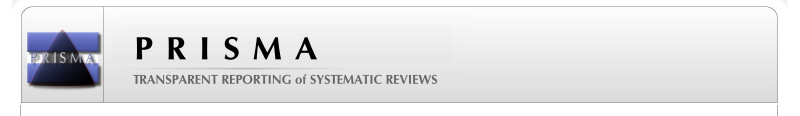 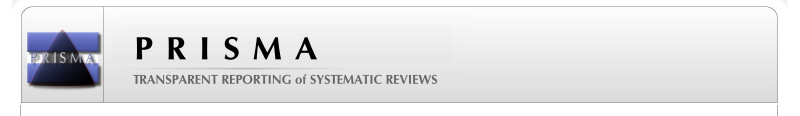 Figure 1 PRISMA 2009 flow diagram. Table 1 Levels of evidenceTable 2 antidepressant foodsAFS: Antidepressant food score.Levels of evidence: Observational studiesAt least 2 prospective cohort studies with adequate sample size and/or meta-analysis with narrow confidence intervals At least 1 prospective cohort study with adequate sample size and/or meta-analysis with wide confidence intervals Cross-sectional or case control studies Expert opinion/consensus Evidence is equivocal/unavailableLevels of evidence: Experimental studiesAt least 2 RCTs with adequate sample sizes, preferably placebo-controlled, and/or meta-analysis with narrow confidence intervals At least 1 RCT with adequate sample size and/or meta-analysis with wide confidence intervals Non-randomized, controlled prospective studies (open-label) or high-quality retrospective studies (i.e.,  case series) Expert opinion/consensus Evidence is equivocal/unavailableAntidepressant animal foods AFS range Antidepressant plant foods AFS range Antidepressant animal foods AFS range Antidepressant plant foods AFS range Oyster 56%Watercress 127%Oyster 56%Watercress 127%Liver and organ meats (spleen, kidneys, or heart) 18%-38% Spinach 97%Liver and organ meats (spleen, kidneys, or heart) 18%-38% Spinach 97%Poultry giblets 31%Mustard, turnip, or beet greens 76%-93% Poultry giblets 31%Mustard, turnip, or beet greens 76%-93% Clam 30%Lettuces (red, green, romaine) 74%-99% Clam 30%Lettuces (red, green, romaine) 74%-99% Mussels 28%Swiss chard 90%Mussels 28%Swiss chard 90%Octopus 27%Fresh herbs (cilantro, basil, or parsley) 73%-75% Octopus 27%Fresh herbs (cilantro, basil, or parsley) 73%-75% Crab 24%Chicory greens 74%Crab 24%Chicory greens 74%Goat 23%Pummelo 69%Goat 23%Pummelo 69%Tuna 15%-21% Peppers (bell, serrano, or jalapeno) 39%-56% Tuna 15%-21% Peppers (bell, serrano, or jalapeno) 39%-56% Smelt 20%Kale or collards Smelt 20%Kale or collards Fish roe 19%Pumpkin 46%Fish roe 19%Pumpkin 46%Bluefish 19%Dandelion greens 43%Bluefish 19%Dandelion greens 43%Wolffish 19%Cauliflower 41%-42% Wolffish 19%Cauliflower 41%-42% Pollock 18%Kohlrabi 41%Pollock 18%Kohlrabi 41%Lobster 17%Red cabbage 41%Lobster 17%Red cabbage 41%Rainbow trout 16%-17% Broccoli 41%Rainbow trout 16%-17% Broccoli 41%Snail or whelk 16%Brussels sprouts 35%Snail or whelk 16%Brussels sprouts 35%Spot fish 16%Acerola 34%Spot fish 16%Acerola 34%Salmon 10%-16% Butternut squash 34%Salmon 10%-16% Butternut squash 34%Herring 16%Papaya 31%Herring 16%Papaya 31%Emu 16%Lemon 31%Emu 16%Lemon 31%Snapper 16%Strawberry 31%Snapper 16%Strawberry 31%